Appendix to “Is Genetic Testing of Autism Cost-Effective compared to current Diagnostics?”Cost of early intervention: We took the information on costs from the Table 3 of Roddy et al. [44]. We calculated the cost of health services utilization based on the cohort and number of children that effective received the treatment or care. The partial results of the categories summed into the sum per year were divided by the hours reported for Ireland by Salomone et al [25] and multiplied with the number of used hours in Germany, also based on Salomone et al. Only a number of 4.2 hours per week were indicated for medical intervention and EI in Germany. The results were cost per year in Germany (see Table S4 in the Appendix).The costs were calculated and stratified in years, because the model cycle length evaluated yearly. We further calculated different costs for the first 5 years of life and the following years up to the year 15 based on Perry et al. [50]. Further stratification was implemented in the division of IQ under 70 and IQ over 70 based on Howlin et al. [65]. The R-Code is attached at the end of the Appendix. Cost of EIBI:  The Cost for EIBI was taken from Penner et al. [7]. The values in CD$ were translated into € at the current exchange rates. The value of CD$56.000 per year changed to 38.295.04 €/year. This value was integrated into the Cost table for EIBI at the years/cycles 3 and 4.  Exchange rates: 	2014:  £ 1 = € 1.2873  	2019:  £ 1 = € 1.1669 	2019:  $CD 1 = € 0.6839Parameter calculation and derivation:The probability of going from EI to independent, semi dependent or dependent states come from Perry et al. The probability for the first 5 years were assumed to be normal distributed with the mean IQ of 71.42 and the quantile of IQ < 70. The SD was 30.53 (Perry et al. table 3). We calculated the normal distribution with the R-function pnorm(70, 71.42, 30.53) and get the probability of 0.4814512 for ID. The probability of children without ID was 1 - 0.4814512 = 0.51855. The values for the age of 5 up to 15 years were calculated with the same distribution and function with the mean IQ of 51.00, the quantile of IQ < 70 and the SD of 24.70 (Perry et al. table 3). We get the probability of 0.77912 for Early Intervention with ID and for the children without ID was 1 - 0.77912 = 0.22087.EIBI Probability:The meta-analysis of Reichow et al. [51,52] shows increasing IQ values under EIBI and calculated the difference between the EIBI group and TAU (treatment as usual). We assumed a normal distribution for the two groups. We calculated the weighted mean and standard derivation (SD) of the IQ results and calculated the probability difference based on the IQ difference. The IQ increase was 15.4 IQ points under EIBI. The EIBI additional probability of reaching (semi-)independence was 0.246. The increased probability of reaching (semi-)independence applies to EIBI started before age 4, only. Table S1: Parameters of beta distributions assumed for probabilities in probabilistic sensitivity analysis reflect sample sizes of original research. Table S2: Probability of testing for ASD based on Howlin et al. [65] and own estimation for the predisposed. Table S3: Probability of leaving EI and cost based on Roddy, Perry and Salomone et al.  [50,44,25]. Shown are the values for the EI model. The EIBI model includes the cost of €38.295.04.- for the life years three and four of the children with ID. The probabilities of being dependent after EIBI also change from 0.826 to 0.580 for children with ID and from 0.4545 to 0.2085 for children without ID.Table S4: Calculation of the costs for the medical disciplines and the EI in detail based on the cost values of Roddy, Perry and Salomone et al.  [50,44,25]. Roddy_supplement_s7_20191219 Ireland Cost/year = € 3.172.48.- R-Code: Calculation of the costs for the cycles(years) based on Roddy, Perry and Salomone et al.#ASD_Kosten_20191129.R########################################################################################### Cost Roddy Medical cost + early intervention# 4.2 hours/week Germany Salomone 2015# Factor under5 and over5, 5 years. Perry table 4#Calculated Roddy_supplement_s7_20191129# Cost/year sum cost = 3.172,48 = sum of cost per year from Ireland; Roddy et. al. at 10,8 hours /week Salomone 2015 et al. # Cost/week for Germany: (4,2/10.8) * €3.172,48.- = €1.233.65.-/52 weeks =   €23.73.-GerCosth = €23.73.-# The number/portion (hours/week) of EI in the first 4 years of life # is lower than after the first 4 years of life.# The number of hours/week at EIBI in the first 2 years of life is 20 hours/week.# We assume a normal distribution.under5 = 0.32 #Perry table 4 95/296 age under 5 yearsover5 = 0.68 #Perry table 4 201/296 age over 5 yearsPortionunder5 = under5 #number of children under 5 yearsIQlimit <-70 #Knapp 2009, Howlin 2004Germanh <- 4.2 * 0.923 #Salomone 2015 table 3Irishh <- 10.8 * 0.71 #Salomone 2015 table 3Gerhoursunder5 = Germanh * under5 #Salomone 2015Gerhoursover5 = Germanh * over5 #Salomone 2015Portionunder70under5 <- pnorm(IQlimit, mean = 71.42, sd = 30.53) # Perry 2011 table 3Portionunder70over5 <- pnorm(IQlimit, mean = 51, sd = 24.7) # Perry 2011 table 3Discounthover70 <- 0.5 # Discount for cost of hours when IQ over 70 lower cost of EI#GermanyGerCostunder5under70 <-       Portionunder70under5  * Gerhoursunder5 * GerCosthGerCostunder5over70 <-  (1 - Portionunder70under5) * Gerhoursunder5 * GerCosth * Discounthover70GerCostover5under70 <-       Portionunder70over5  * Gerhoursover5 * GerCosth GerCostover5over70 <-  (1 - Portionunder70over5) * Gerhoursover5 * GerCosth * Discounthover70##################hours calculated in cost per year#Result Germany 4,2 hours per week#> GerCostunder5under70 #[1] 14.17265#> GerCostunder5over70 #[1] 7.632351#> GerCostover5under70 #[1] 48.73747#> GerCostover5over70 #[1] 6.908447########################################### Calculation per yearGerCostunder5under70Year = GerCostunder5under70 * 52 #= €736.98.-/yearGerCostunder5over70Year = GerCostunder5over70 * 52 #= €396.88.-/yearGerCostover5under70Year = GerCostover5under70 * 52 #= €2534.35.-/yearGerCostover5over70Year = GerCostover5over70 * 52 #= €359.24.-/yearFig. S1 Decision tree for scenario Screening: Screening with genetic testing at birth in addition to status quo.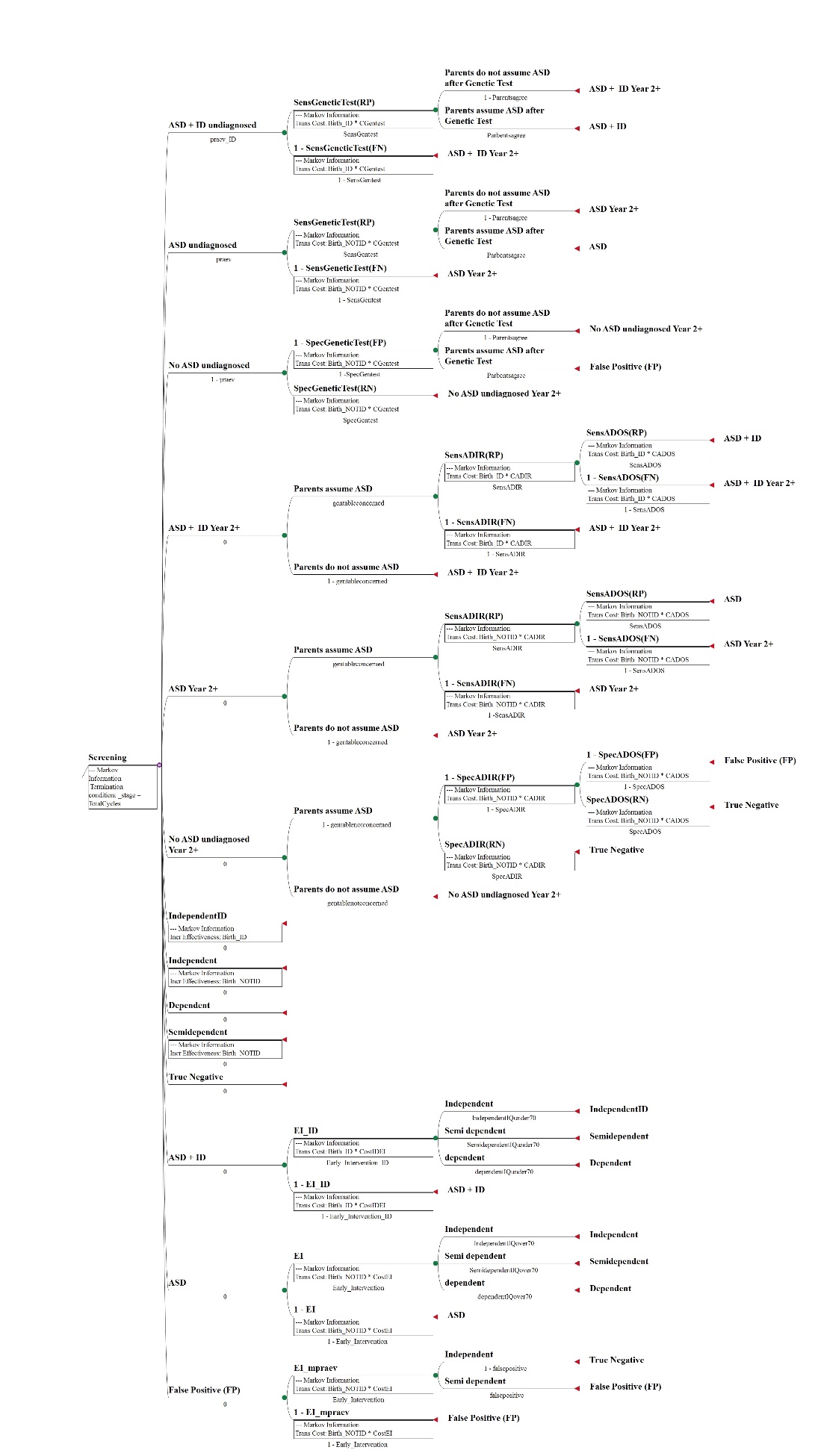 Fig. S2 Decision tree for scenario Predisposition. 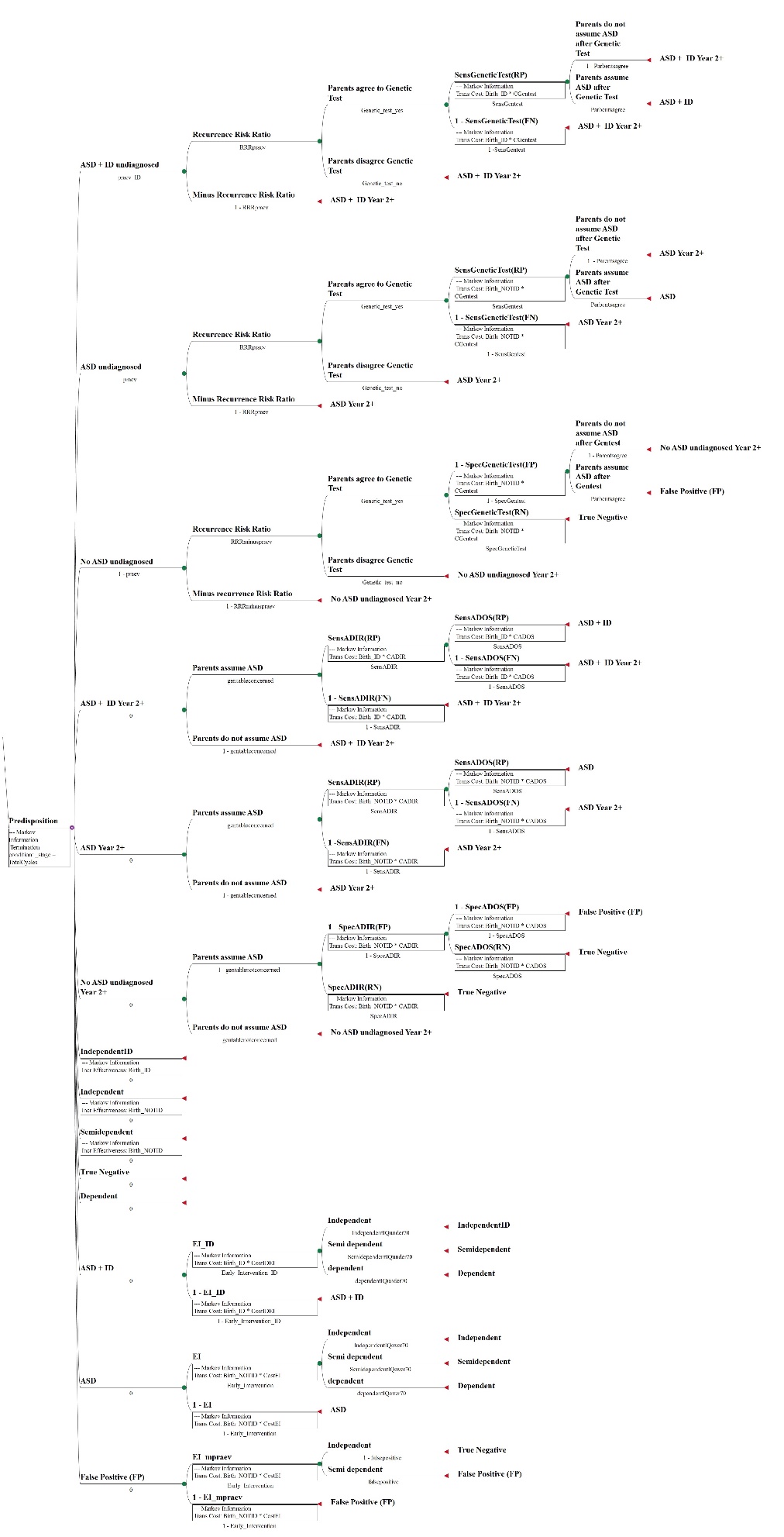 Fig. S3 Decision tree for scenario Genetic test on request.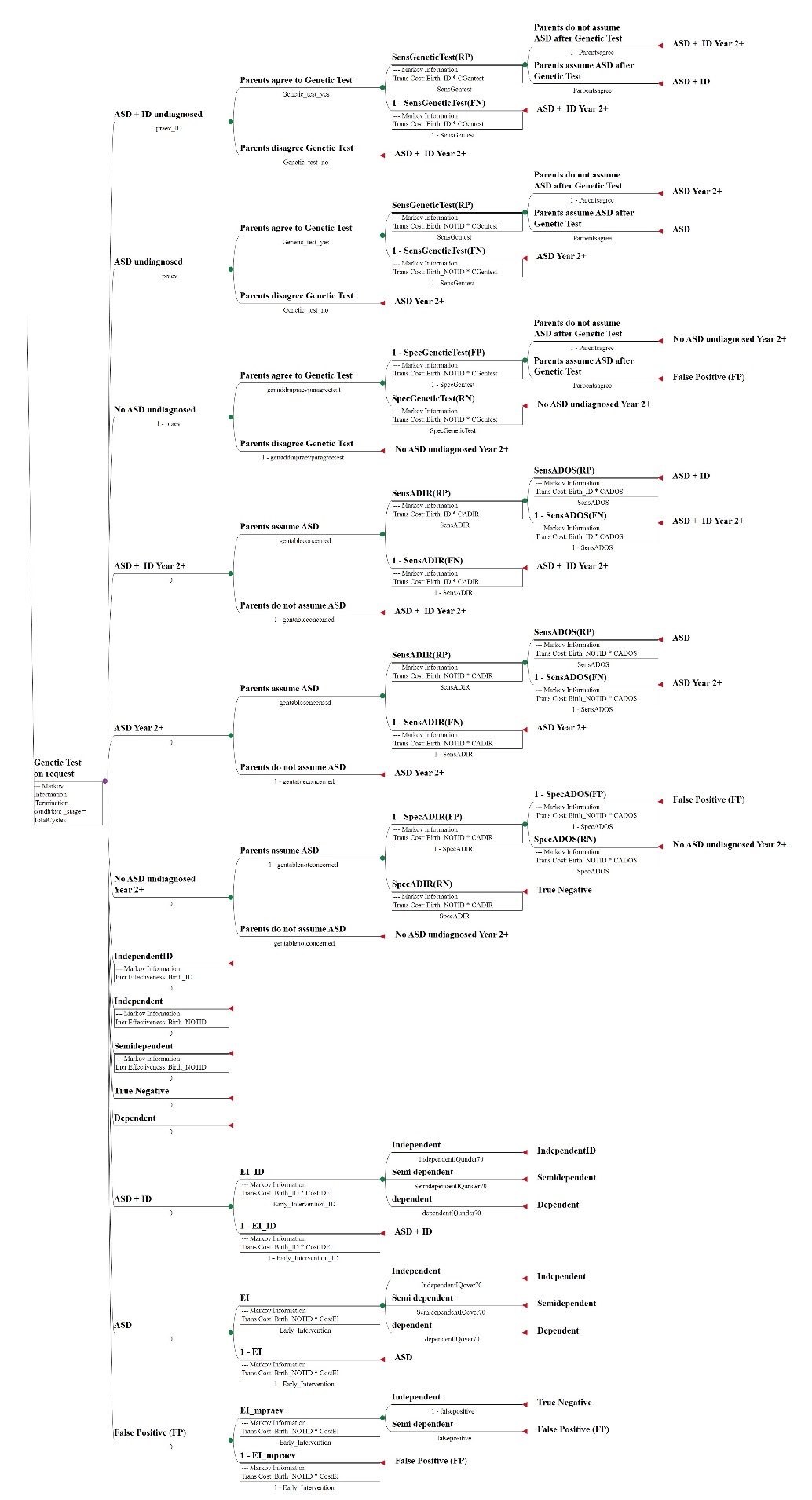 Fig. S4.1 Probabilities of having reached independence and semi-dependence after EI by age 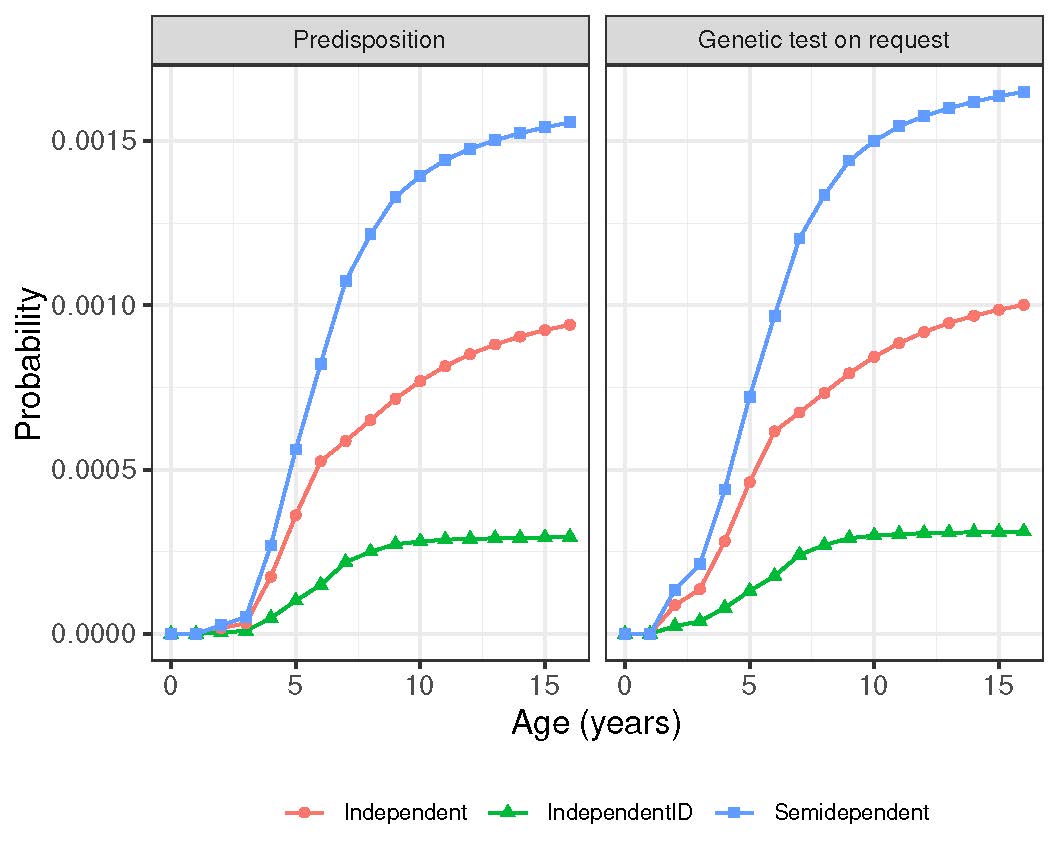 Fig. S4.2 Probabilities of true positive and false positive diagnoses of ASD, i.e. eligibility for early intervention, by age and scenario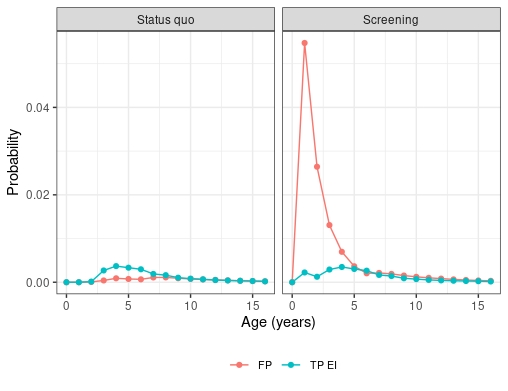 Fig. S5.1 Number of patients receiving early intervention by true need (red line: ASD patients, green line: false positives), age and scenario.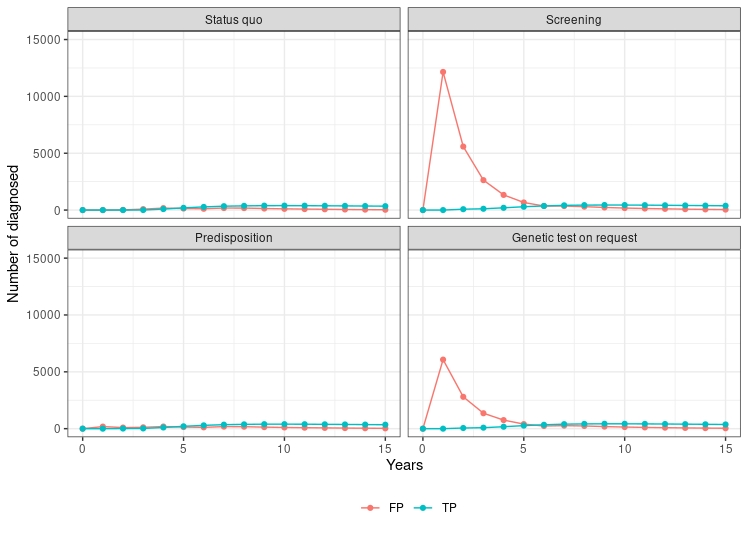 Fig. S5.2 Number of patients receiving early intervention or EIBI by true need (red line: ASD patients, green line: false positives), age and scenario. 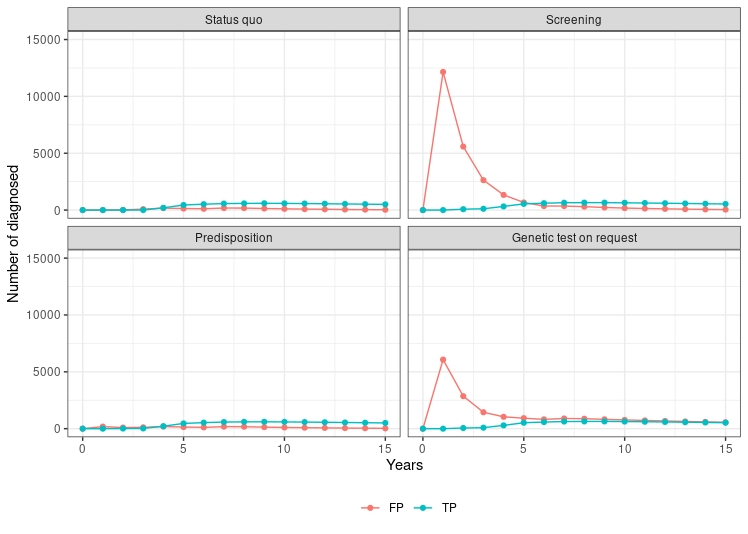 Fig. S6.1 Number of patients transitioning from EI to semi-dependence or independence by age and scenario. 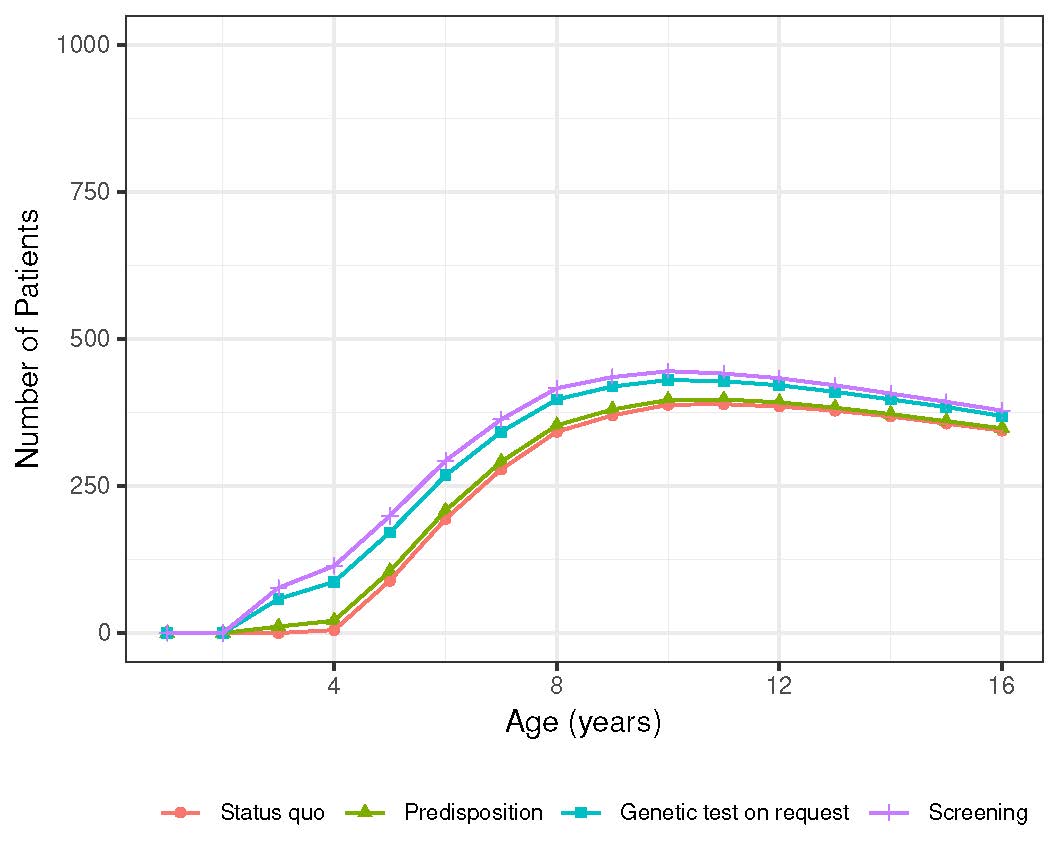 Fig. S6.2 Number of patients transitioning from EIBI to semi-dependence or independence by age and scenario. 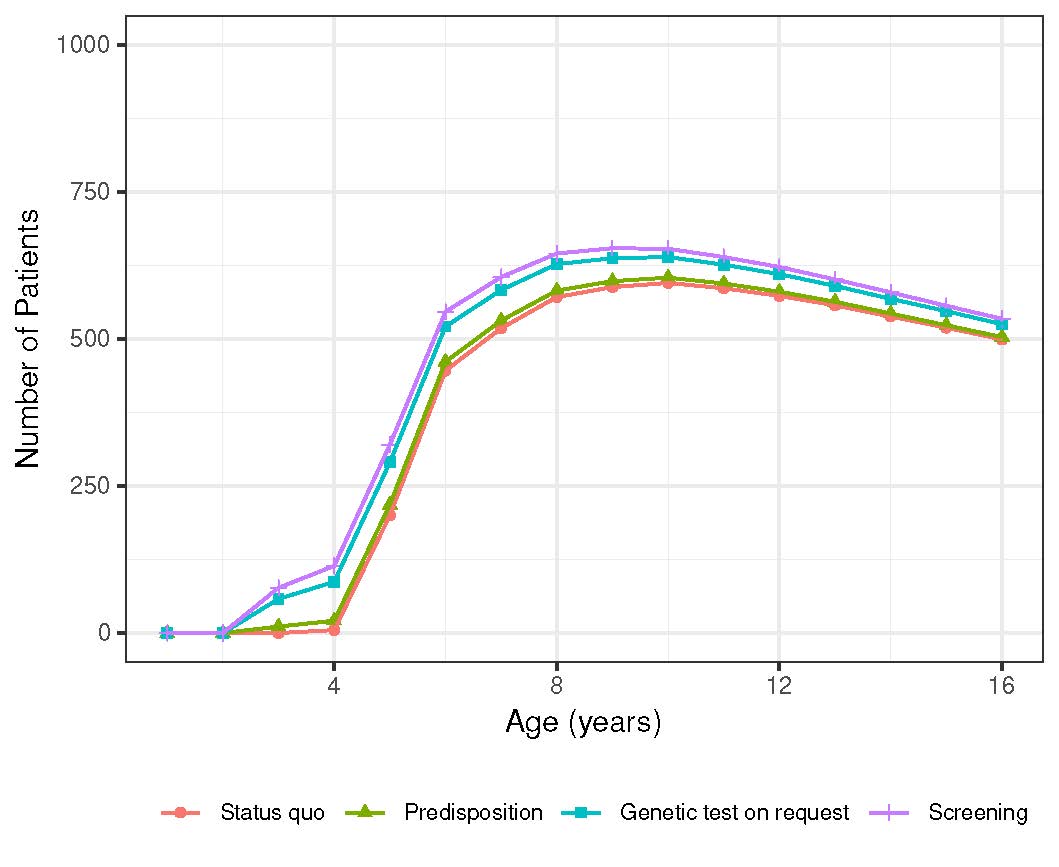 ProbabilityProbabilitynalphabetameanSDQ2.5%Q97.5%ReferencePrevalence0.016832548354683200150.0170.0000.0160.017MMWRP(ID|ASD)0.3163390107123190.3160.0080.3000.332MMWRSens. ADOS0.904135122130.9040.0250.8490.947Bölte & Poustka 2004 ZKinderJugendsychiatrPychotherSpec. ADOS0.4812713140.4810.0940.2990.666Bölte & Poustka 2004 ZKinderJugendsychiatrPychotherSens. ADIR0.92726660.9170.0320.8430.968Bölte et al. 2000 DiagnosticaSpec. ADIR0.99686710.9850.0140.9461.000Bölte et al. 2000 DiagnosticaSens. Gen.test0.17461783830.1690.0170.1360.205Carayol et al. 2010 Mol AutismSpec. Gen.test0.9312711890.9290.0230.8790.967Carayol et al. 2010 Mol AutismP(indep.|ID)0.04231220.0430.0420.0010.154Howlin et al. 2004P(semidep.|ID)0.13233200.1300.0690.0290.292Howlin et al. 2004P(dep.|ID)0.83441940.8260.0770.6510.948Howlin et al. 2004P(indep.|noID)0.324414300.3180.0690.1910.461Howlin et al. 2004P(semidep.|noID)0.234410340.2270.0620.1180.360Howlin et al. 2004P(dep.|noID)0.452320240.4550.0740.3120.601Howlin et al. 2004P(Parents agree)0.786138110852960.7860.0110.7640.807Johannesson 2017P(Recurrence|ASD)0.1996641325320.1990.0150.1690.230Ozonoff 2011P(Recurrence|noASD)0.07501490.0200.0200.0010.073Ozonoff 2011tableparentconcernedtableparentnotconcernedAgegentableparentconcernedgentableparentnotconcerned000.9910.010.9920.190.9530.20.940.150.9550.150.9560.10.970.10.9580.0250.9990.0250.99100.020.99110.0080.99120.0080.999130.0070.999140.0070.9991500.999AgesP | EI before 4C | EI before 4P | EI before 4, IDC | EI before 4, ID0 to 40.51855396.880.48145736.985 to 150.22087359.240.779122.534.35Disciplinesn Mean VisitsVisit NumberMean visits Cost portions  visit/session €Cost per year visits Euro and £ to €Factor calculationReferencePageInstitutionsDentist1024.702.159551.30142.61Curtis et al. 2015182NHS choices Band 1 chargeGP 9515.746.735643.29375.3611.7 MinCurtis et al. 2015177PSSRU 2012Practice Nurse1310.430.610812.139.5315.5 Min = 15 Min 30 Sec= 0.258 hours; 1 hour = 12.44 £Curtis et al. 2015174PSSRU 2012Optician404.750.855922.5138.53Per eyeHSE 2018256PRIMARY CARE REIMBURSEMENT SERVICEDietician13.250.014643.000.81First appointment 30 minCurtis et al. 2018164NHS reference costs 2011/2012Dietician183.250.263514.334.86Follow up appointments 10 minCurtis et al. 2018164NHS reference costs 2011/2012Speech & Language therapist798.543.039091.00356.00One to one sessionCurtis et al. 201583PSSRU 2012Occupational therapist758.092.7331124.00436.27One to one sessionCurtis et al. 201583PSSRU 2012Physiotherapist358.331.313380.00135.25One to one sessionCurtis et al. 201583PSSRU 2012ABA 831.701.1423100.62147.97120 min sessionCurtis et al. 2015Acuity behavior solutions 2017Sensory integration therapy42.000.0360103.334.7950 min one to one sessionCurtis et al. 201583PSSRU 2012CBT 411.500.207298.0026.1455 min for one session Curtis et al. 201590PSSRU 2012Play therapy 23.500.0315124.003.9160 min sessionHSE 2013Irish play therapy association 2018Psychiatrist 18.731.0000171.00220.13First appointment 90 minCurtis et al. 2015101PSSRU 2012Psychiatrist 338.732.8244171.00621.73First appointment 60 minCurtis et al. 2015130PSSRU 2012Psychologist227.400.7333139.00131.22One to one sessionCurtis et al. 2015130PSSRU 2012Social worker244.750.513546.0030.41Family supportCurtis et al. 2015134Beechham 2000Behavioural therapist67.750.2095207.0055.8155 min for one session Curtis et al. 201550PSSRU 2012Neurologist146.500.409961.4325.18Client visit 30 minCurtis et al. 2015NHS University College London Hospitals 2017Gastroenterologist77.000.220721.336.06One face-to-face visit per month by community team 2.047.00/year 30 minCurtis et al. 2015152PSSRU 2012Accident & Emergency254.860.5473233.00164.16Cost per contactCurtis et al. 2015130PSSRU 2012Social skills training/group1211.710.6330226.40184.47Session, 90 minCurtis et al. 2015Hotton and Coles 2016Paediatrician72.330.0735349.0033.01Per consultationCurtis et al. 2015155PSSRU 2012Hanen programme14.000.0180665.4511.99150 minWeitzman 2013Hanen Program for Parents of Children with Autism Spectrum Disorder:Childcare worker16.000.027019.150.6760 min session Total costs + training + supervisor cost /452 hours per yearCurtis et al. 2015100PSSRU 2012Podiatrist11.000.00452.560.01Visit 30 minCurtis et al. 2015Guy’s and St Thomas’ NHS Foundation Trust Development clinic13.000.0135207.092.80Visit 60 minCurtis et al. 2015PSSRU 2012Maxifacial OPD 12.000.0196103.212.02Unit cost per contactCurtis et al. 2015PSSRU 2012Urologist11.000.0045122.850.55Visit 60 minCurtis et al. 2015Guy’s and St Thomas’ NHS Foundation Trust Ophtalmology11.000.004551.110.23Per examinationHSE 2015256PRIMARY CARE REIMBURSEMENT SERVICE3172.48Irishhours per week10.8Gerhours per week4.2